COVID-19: Recursos de Alimentos en Waltham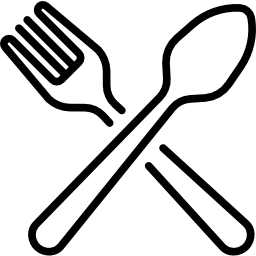 Compilado por www.watchcdc.org   Despensas Comunitarias (gratuitas) Immanuel Church Food PantryMiddlesex Human Services AgencyTodos están bienvenidosMiércoles de  9am - 12pm
545 Moody Street (Entre por la calle Cherry Street)Salvation Army Food PantryLunes-Viernes, 9 am-1 pm
33 Myrtle Street
781-894-0413Cada individuo o familia puede recibir alimentos una vez al mes. Por favor traiga una identificación con su foto, prueba de donde vive (contrato de renta o un recibo o luz, teléfono o cualquier otra cosa) y prueba de sus ingresos (colilla de cheque, carta del Seguro social o alguna manera de probar su ingreso). La comida estará lista para llevar, no habrá acceso al edificio. Sacred Heart Food PantryJueves, 4-5 pm
350 River Street (esquina de River St y Clarke St.)
Entrar por la Puerta de lado
781-899-0469Para residentes de Waltham solamente- Es necesario que presente una prueba de que vive en Waltham y una prueba de identificación con su foto. Semanalmente, cada cabeza de familia es elegible para recibir una bolsa previamente empacada de productos comestibles. Christ Church- Grandma's PantryEL Segundo y el Cuarto Sábado del mes, 9:00am-11:00am
750 Main St, Waltham, MA, 02451
781-891-6012Para residentes de Waltham mayores de 60 años. Los clientes deben traer una prueba de identificación la primera vez que vengan.Comida para las familias (gratuita) Escuelas publicas de Waltham Lunes a VIernes,  11:30am -1:00pm-Plympton Elementary, 20 Farnsworth St -Whittemore Elementary, 30 Parmenter Rd -Northeast Elementary, 70 Putney Ln-McDevitt Middle School, 75 Church St Desayuno y Almuerzo. Disponible para recoger en la calle/ en la acera de la escuela. Esto es para todas las familias de Waltham con niños menor de 21 años. El niño no tiene que estar presente.Lunes a Viernes,  11:30am -1:00pm-Plympton Elementary, 20 Farnsworth St -Whittemore Elementary, 30 Parmenter Rd -Northeast Elementary, 70 Putney Ln-McDevitt Middle School, 75 Church St WPS &  Waltham Boys & Girls Club:
Desayuno y Almuerzo disponibles para llevar (en la acera del lugar). Solo para residentes de la ciudad de Waltham con niños menores de 18 añosLunes a Viernes, 11:30am-12:00pm
- Chesterbrook Gardens Spray Park:  Brookway Court
- Prospect Hill Playground, 2 Hansen Lane
- Home Suites Inn, 455 Totten Pond Road“Cena Caliente”Lunes a Viernes,  5:00-5:30pm
- Chesterbrook Park, 25 Chester Lane
- Prospect Hill Community Center, 42 Hansen Street
- Gillmore Park, 90 Hall StreetWaltham YMCA Para jóvenes menores de 18. Familias pueden pasar por la entrada y recoger comida. ¡Esta abierto a todos!  Lunes a Viernes,  8am-12pm
725 Lexington St., Waltham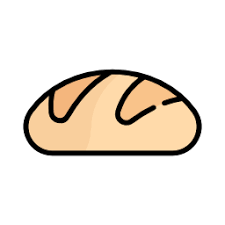 Acceso a ComidaProject BreadLínea de información a nivel estatal con servicio de referidos y acceso a 160 idiomas. Hotline: 1-800-645-8333
Para individuos con problemas de audición, TTY hotline: 1-800-377-1292.Comedores gratuitos abiertos al publicoImmanuel Methodist ChurchComidas para llevar solamente7 días a la semana, 4:30-5:30pm.545 Moody St., Waltham, MA, 02453
Entre por Cherry Street, en el nivel de abajo de la iglesia.
781-894-6110Community Day Center for the HomelessProvee almuerzo empacado en bolsasLunes a Viernes de 12:30-4:30 pm16 Felton Street, Waltham
director@communitydaycenter.org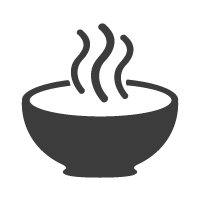 Mercado de Comida (gratis)Watch City Market, Healthy WalthamPrimer Jueves de cada mes, 4-6 pm Cada persona/familia puede adquirir hasta 50 libras de alimentos. Gratis para residentes de Waltham, sin importar su ingreso. Nadie será rechazado.La próxima fecha es Abril 2, la localización será decidida mas adelante. Se ofrecerá la opción de llevar “to go” Para registrarse por adelantado llame al 781-314-5400 o envíe un correo el correo electrónico  wpsmarket@walthampublicschools.org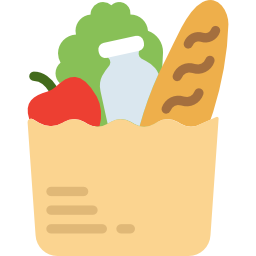 Estampillas de comidaDepartamento of Transitional Assistance (DTA)Todas las oficinas de DTA están cerradas. Usted puede visitar la pagina www.webDTAConnect.com o bajar la aplicación DTA Connect Mobile app para someter documentos, chequear su balance y muchas cosas mas.Si usted recibe SNAP y usted trabaja, pero sus horas fueron reducidas o su empleo terminado por favor comuniqueselo a DTA lo mas pronto posible para que sus beneficios de SNAP sean ajustados. WATCH CDC Clínica de Vivienda y Necesidades Básicas Para asistencia aplicando a SNAP (estampillas de comida), contacte a Suzi al teléfono 781-891-6689 ext. 203. Por favor deje un mensaje y se le devolverá la llamada lo mas pronto posible  Apoyo AlimenticioOficinas de WIC, WalthamLa oficina del programa de nutrición WIC en Waltham esta cerrada, pero continúa sirviendo a participantes a través del teléfono. Por favor deje un mensaje en este numero: 781-642-7194. Para más información por favor visite nuestra pagina web: https://www.smoc.org/wic-women-infants-children-program.php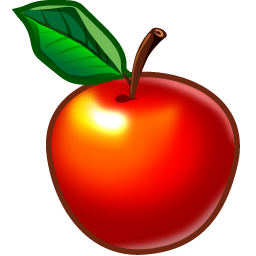 